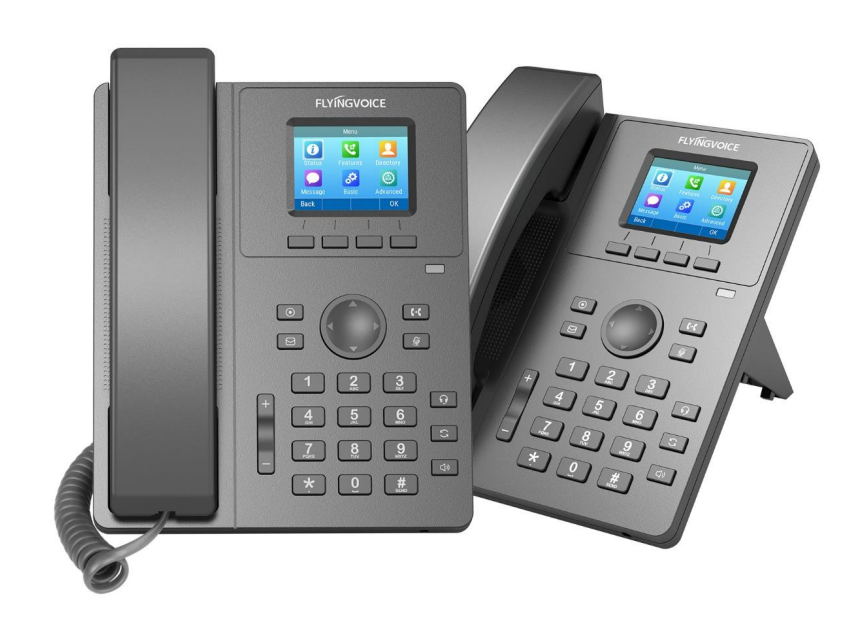 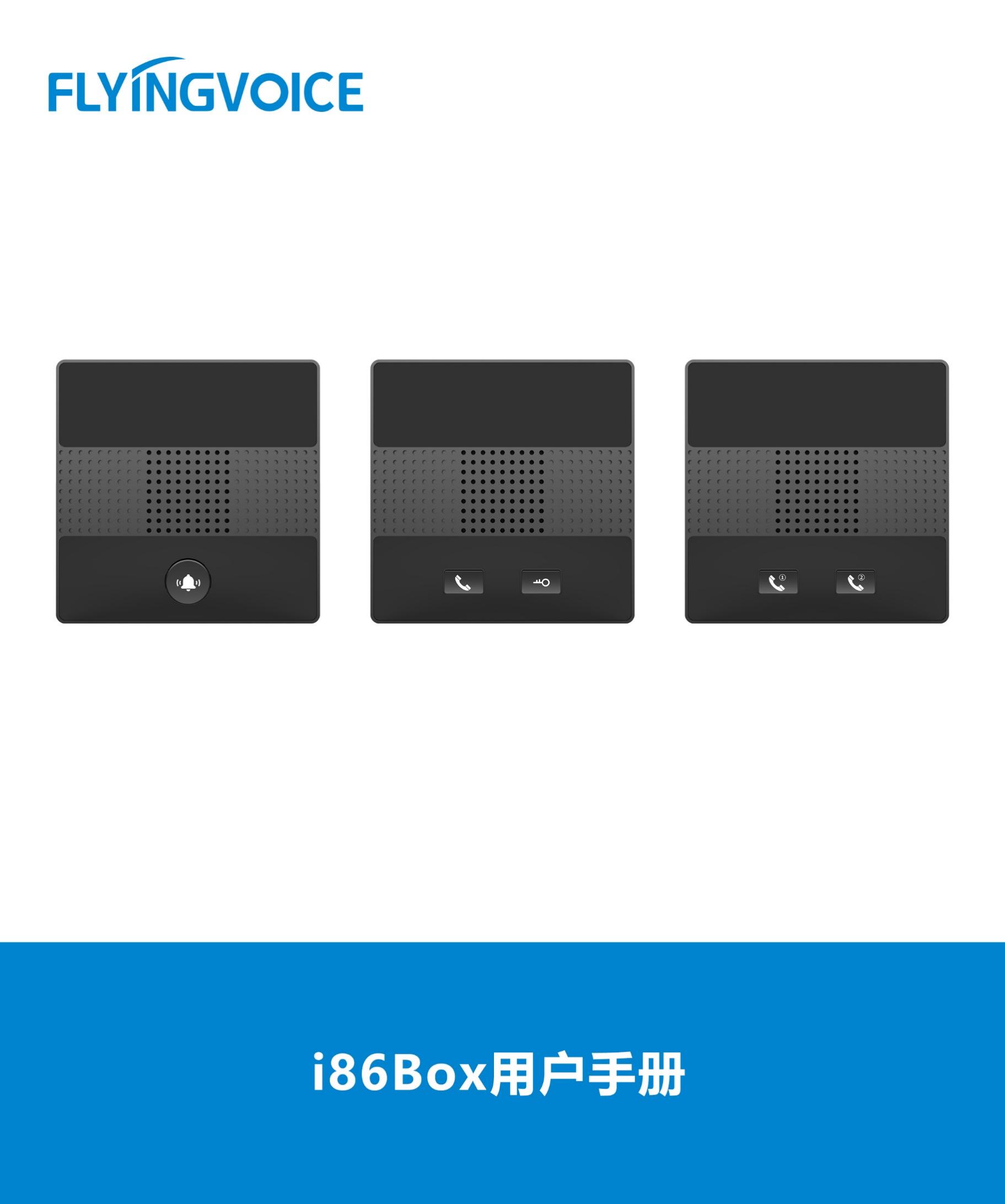 介绍FreePBX集成了免费的语音信箱，本文介绍飞音IP话机如何配合FreePBX使用语音信箱功能。配置操作配置FreePBX浏览器登录FreePBX管理员界面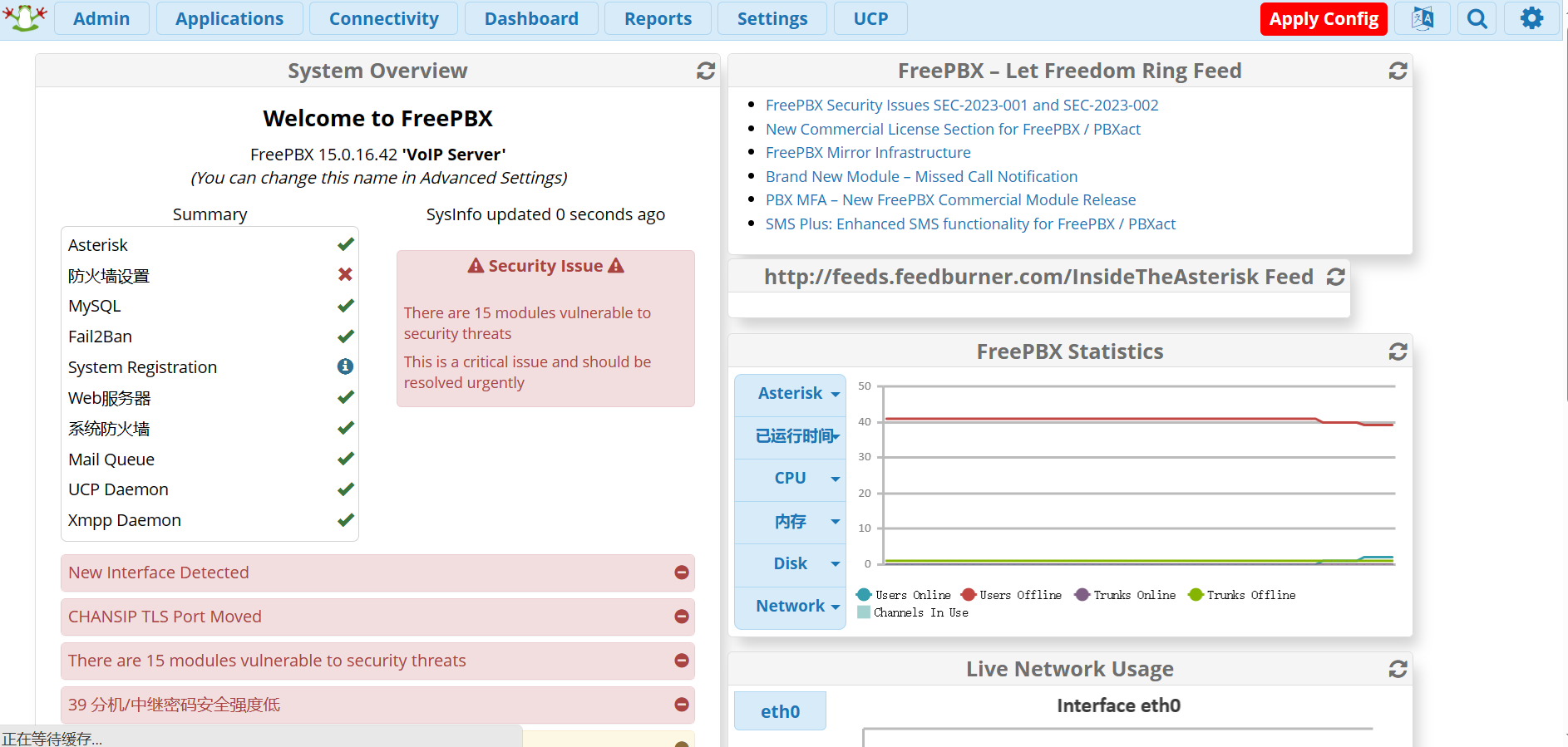 图 1 FreePBX登录界面创建分机号使用PJSIP创建SIP分机。操作步骤：Applications--》Extensions--》Add Extensions--》Add New SIP [chan_pjsip]Extensions；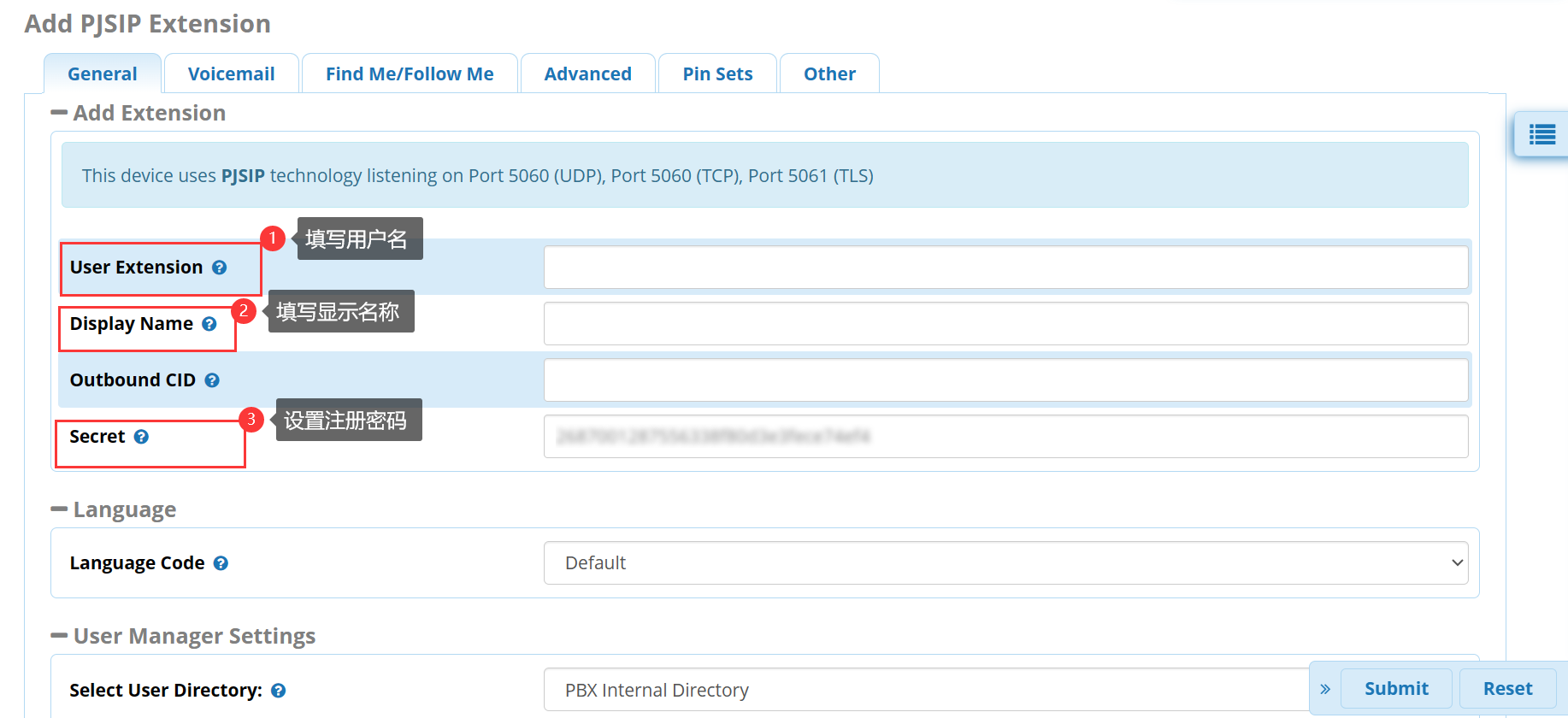 图 2 注册分机号Submit--》Apply Config；设置语音信箱开启分机的语音信箱功能，并设置其为无应答时目的地。操作步骤：Applications--》Extensions--》Add Extensions--》Add New SIP [chan_pjsip]Extensions--》	Voicemail；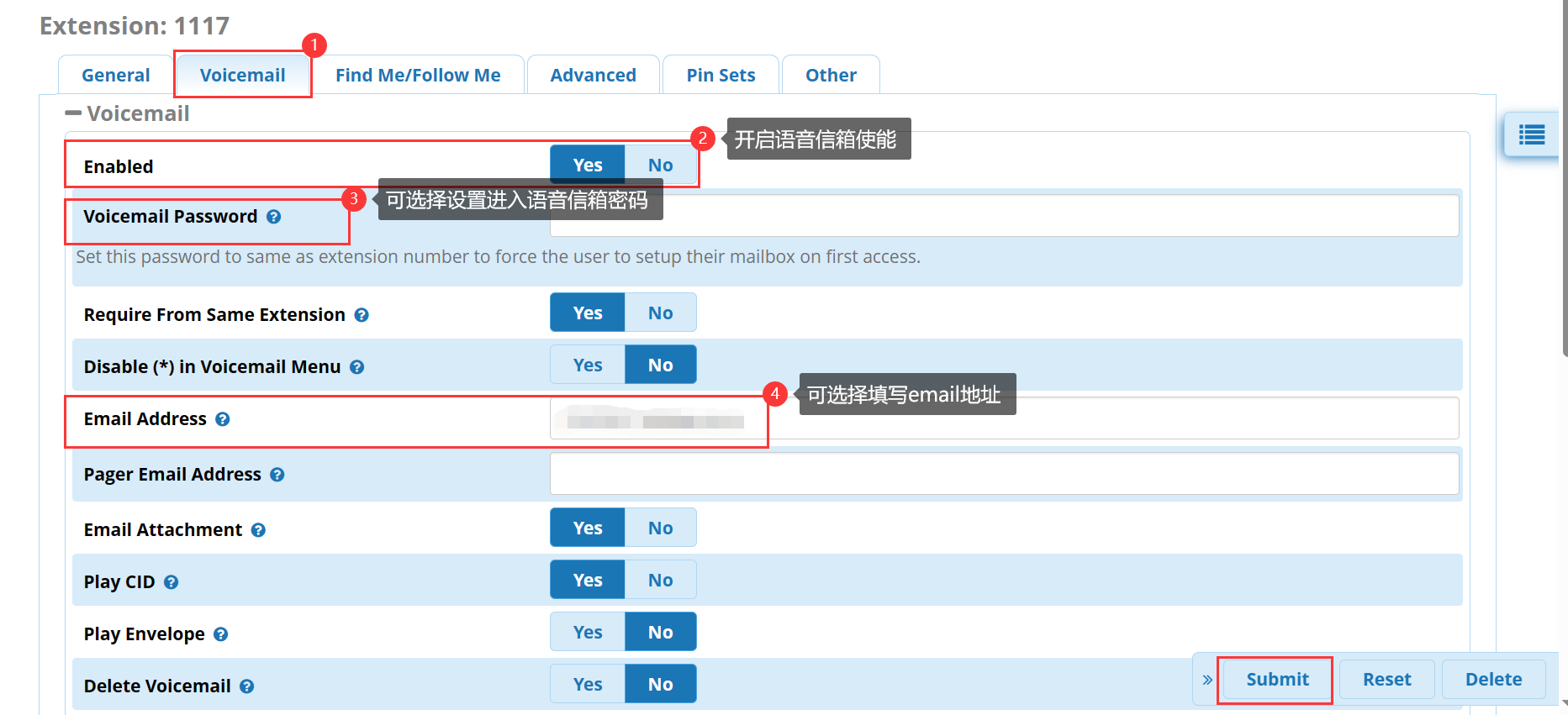 图 3 设置语音信箱设置呼叫转移设置分机在无应答是自动转语音信箱。操作步骤：Applications--》Extensions--》Add Extensions--》Add New SIP [chan_pjsip]Extensions--》	Advanced--》Optional Destinations；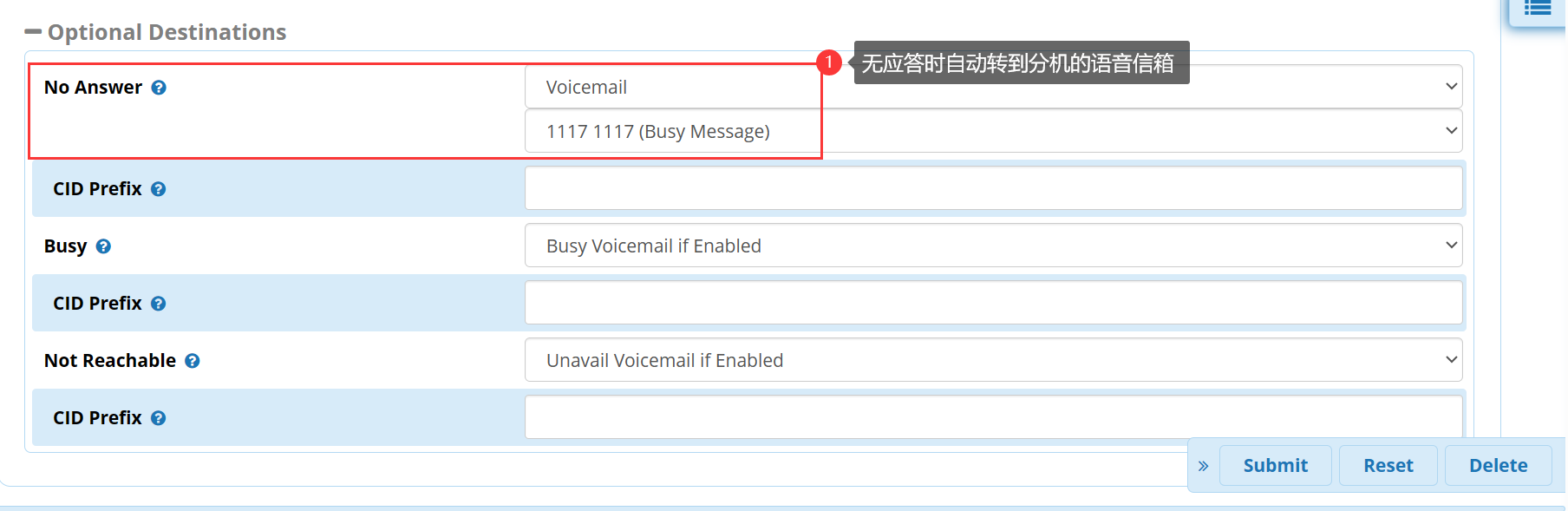 图 4 设置呼叫转移查看语音信箱的特征码查看语音信箱的特征码，拨打特征码可查看语音留言。操作步骤：Admin--》Feature Codes--》Voicemail；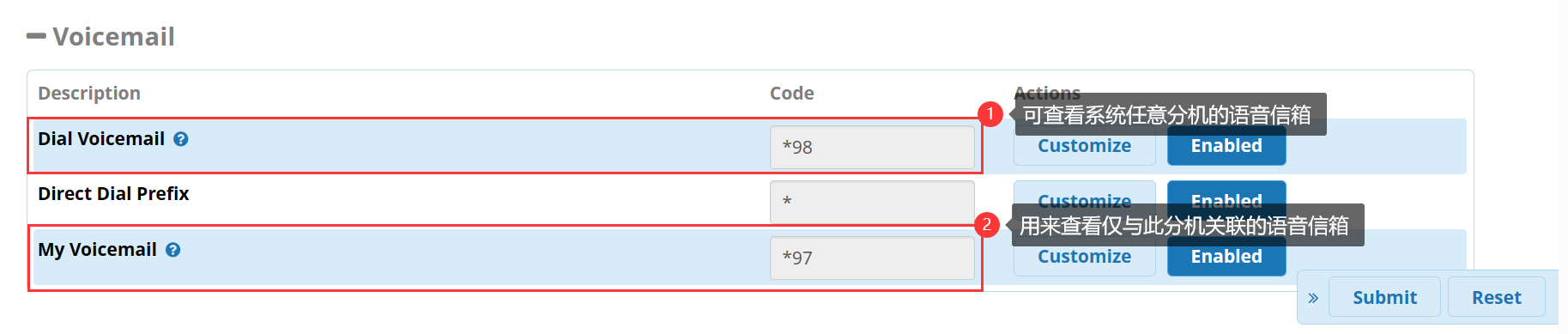 图 5 查看特征码话机配置 登录话机web配置界面在浏览器输入话机IP地址，进入话机web界面进行相关配置。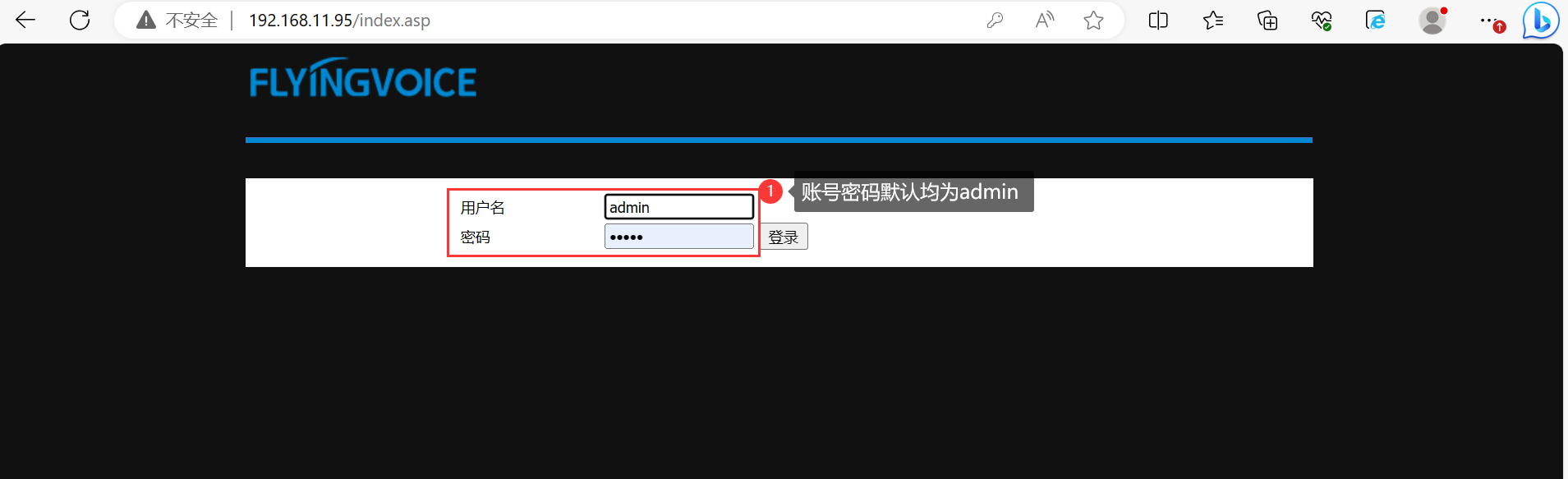 图 6 登录话机web界面注册账号填入分机号信息。操作步骤：登录web界面--》VoIP--》账号--》填写相关信息--》保存并应用；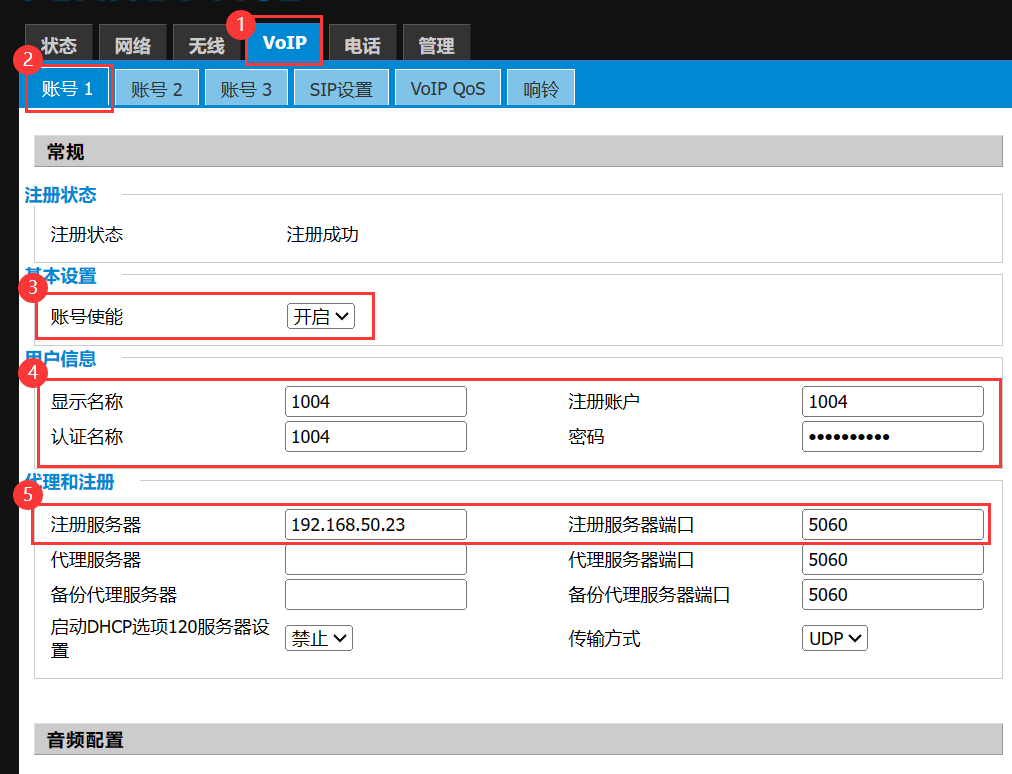 图 7 注册账号设置语音信箱开启话机的语音留言功能，并填写查看语音留言的特征码。操作步骤：VoIP--》账号--》增值业务；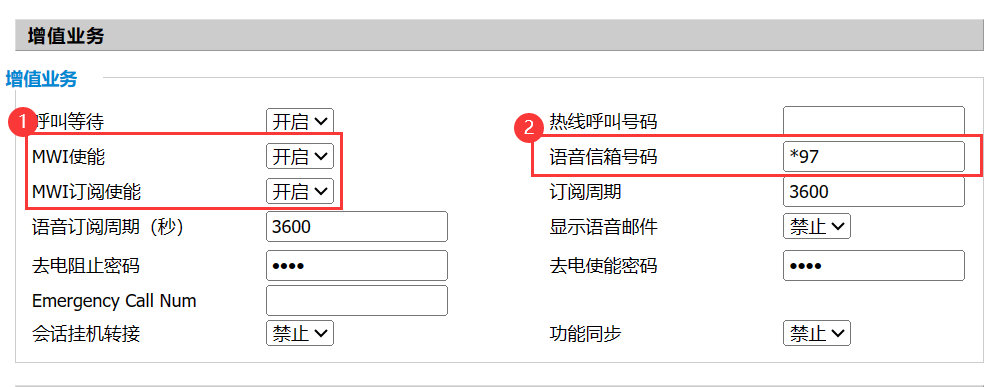 图 8 开启话机语音留言功能配置结果验证当用户拨打分机1004无应答时，会自动转入语音信箱，系统会提示进行语音留言。分机1004可直接拨打*97进行查看语音留言，也可进入话机的信箱进行查看，具体步骤为：菜单--》信息--》语音留言--》连接。参数描述账号使能开启显示名称填写显示名称注册账号填写分机账号认证名称填写认证名称密码填写账号注册密码注册服务器填写FreePBX的IP地址注册服务器端口5060（实际端口号查看服务器配置）参数描述MWI使能开启MWI订阅使能开启语音信箱号码填写查看语音信箱特征码